P R O B A T I O Quod nomen est tibi?_____________________________________________________________________♦ IMPLEA      AB      CUM      EX      IN      IS      O      SINE1. AEMILIA     ____     PERISTYL___      EST   ____      LIBER___      SED   _____    VIR___    SU___.

2. IULIA    ROSAS     ____   HORT___    VIDET      ET    ____    AEMILI____   DISCEDIT.

3. PUERI   ____   AEMILI____   SUNT    NEQUE   ____   E____      DISCEDUNT.

4. ___   VILL___    MAGNUM    ATRIUM     EST     ____      IMPLUVI____.

5. ____   ATRI___    PUERI    AQUAM    SUMUNT    ____    IMPLUVI____    ROSASQUE    ____     AQU____  PONUNT.

PENSUM DE ACCUSATIVO CUM INFINITIVOExemplum: Dominus: “Tace, serve!” = Quid iubet dominus? Dominus servum tacere iubet1. AEMILIA: “VENI, SYRA” 2. IULIUS: “FENESTRAM CLAUDE, DAVE!”3.PASTOR: “LUPUM PETE, CANIS!”Exemplum: Marcus: “Quintus in arborem ascendit” Quid dicit Marcus? Marcus Quintum in arborem ascendere dicit1. MEDICUS: “CULTRUM SUMERE NECESSE EST”2. MEDICUS: “DENS NIGER SANUS NON EST”3. MEDICUS: “PES PUERI AEGER EST”Exemplum: Marcus: “Iulia male cantat” = Marcus Iuliam male cantare putat1. QUINTUS: “IULIA VOCEM PULCHRAM HABERE”2. PASTOR: “BONUM CANIS VESTIGIA OVIS REPERIRE POTEST”3. SERVI: “VIA LONGA EST, ET SACCI PLENI SUNT”Exemplum: Mater gaudet quod filius vivit = Mater filium vivere gaudet                    Mater filium vivere gaudet = Mater gaudet quod filius vivit1. PUERI GAUDENT QUOD IN NIDO OVA SUNT2. FEMINAE VIROS ORNAMENTA EMERE GAUDENT4.LYDIA MEDUM ADESSE GAUDETExemplum: Quintus a patre portatur. Quid videt Aemilia? = Aemilia Quintum a patre portari videt.1.BACULUM A DOMINO SIMITUR. QUID VIDET SERVUS?2. DOMINUS A SERVO SALUTATUR. QUID AUDIT AEMILIA?PENSUM DE VERBIS:  ‘POSSE’, ‘EDERE’, ‘VOLO’POSSUM                    EDO                       VOLO-------------               ---------------------------               ---------------------------              ----------------------------               ---------------------------              ---------------PENSUM DE DATIVO POSSESSIVOExemplum: Marcus unam sororem habet = Marco una soror est1. MILES ROMANUS MULTA ARMA HABET2. IULIUS ET AEMILIA TRES LIBEROS HABENTPENSUM DE VERBIS ‘IMPERARE’ ET ‘PAREREDUX EXERCIT___ IMPERAT.EXERCITUS DUC__ SU__ PARET.PENSUM DE COMPARATIONE    IOR      IORA      IORE      IOREM      IORES      IORIBUS      IUS   Inizio modulo1. VIA APPIA LONG ET LAT EST QUAM VIA LATINA.
2. MULTAE VIAE LONG ET LAT SUNT QUAM VIA LATINA.
3. SACCUS SYRI LEV EST QUAM SACCUS LEANDRI.
4. SYRUS SACCUM LEV PORTAT QUAM LEANDER.
5. IN SACCO LEV SUNT PIRA.
6. IULIUS NOMEN BREV EST QUAM CORNELIUS.
7. LITTERAE GRAECAE NOMINA LONG HABENT QUAM LATINAE.
8. ROMANI PILIS BREV ET LEV PUGNANT QUAM GERMANI.
9. ORNAMENTA FEMINAM PULCHRAM PULCHR FACERE POSSUNT.
10. QUOD ORNAMENTUM PULCHR EST QUAM ANULUS GEMMATUS? Fine moduloPENSUM DE CORPORE HUMANOVerte 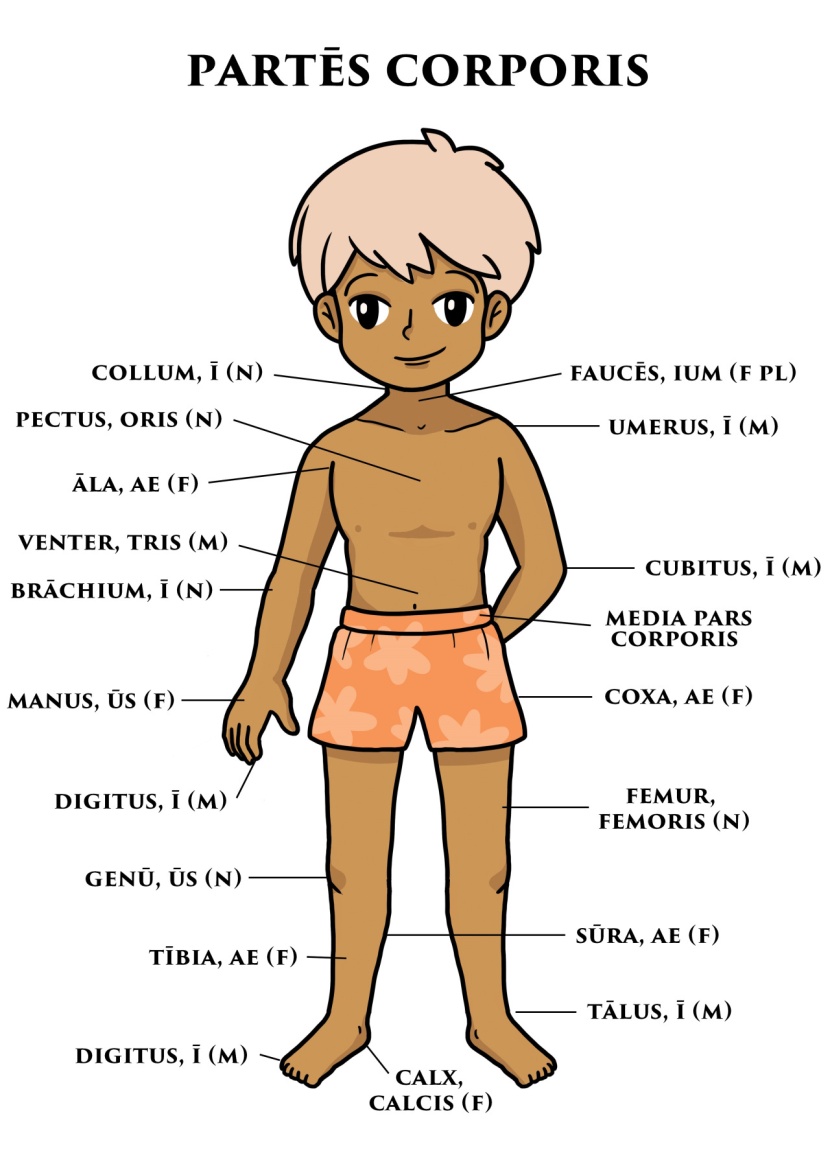 Tutti gli uomini hanno due gambe, due piedi, due braccia, due mani.Il ragazzo che è nella figura ha una mano dietro al dorso. Quale delle due?Quante dita ci sono in una mano? Cinque, come nel piede.Il gomito è nella gamba? No! E’ nel braccio.Nella parte centrale del corpo c’è il ventre.__________________________________________________________________________________________________________________________________________________________________________________________________________________________________________________________________________________________________________________________________________________________________________________PENSUM DE FACULTATE SCRIBENDIElige unum capitulum (VIII, IX, X, XI)_____________________________________________________________________________________________________________________________________________________________________________________________________________________________________________________________________________________________________________________________________________________________________________________ / 10